Prefeitura Municipal de Ponte NovaSECRETARIA DE EDUCAÇÃO    -   Estado de Minas Gerais  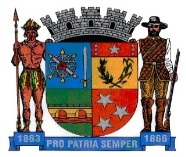    Disciplina: língua portuguesa          turma: 9º anoTREINANDO A ORTOGRAFIA       1) Complete cada grupo de palavras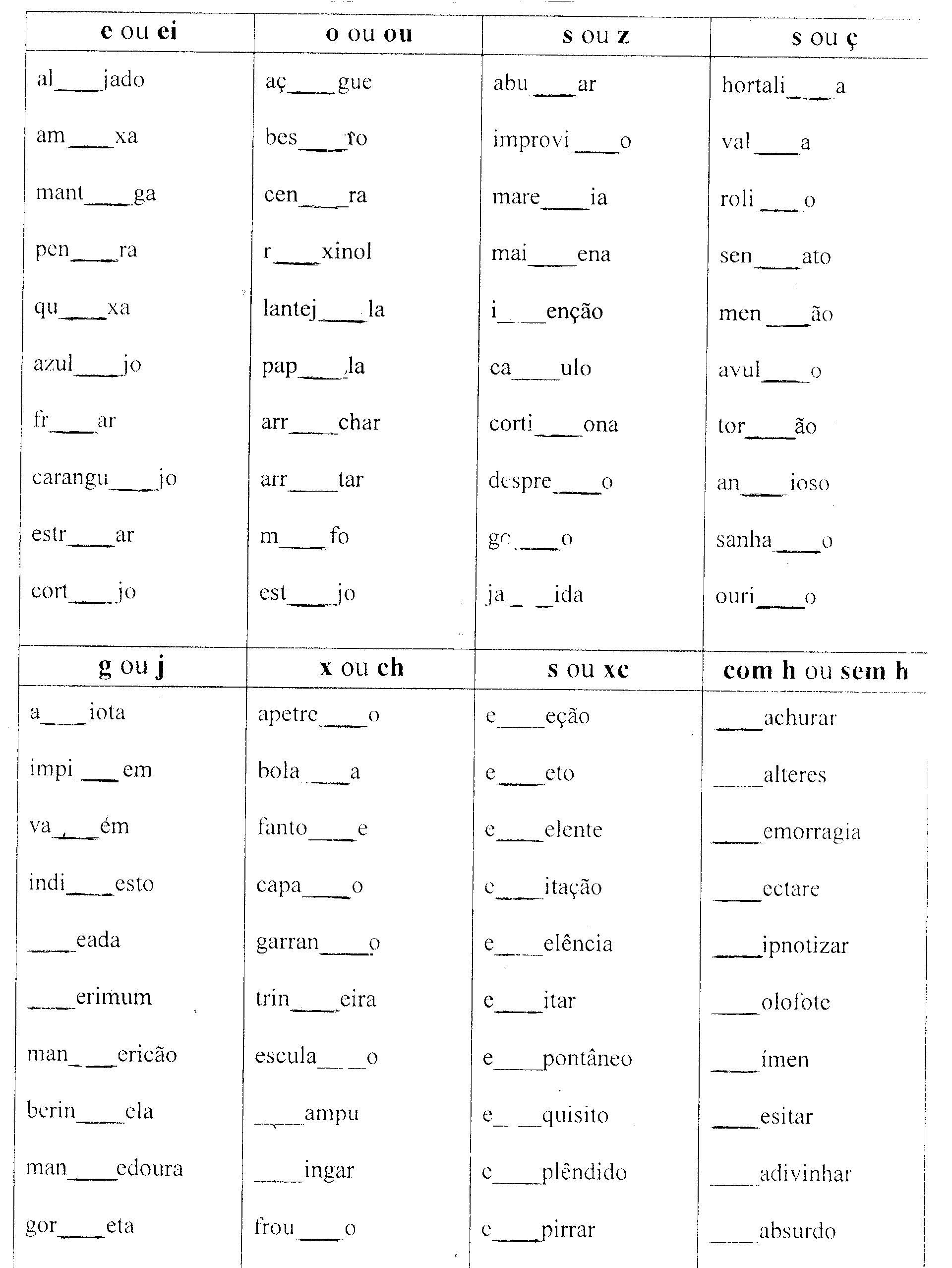 Prefeitura Municipal de Ponte Nova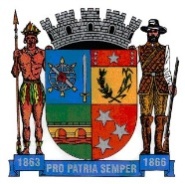 SECRETARIA DE EDUCAÇÃOEstado de Minas Gerais                 Língua portuguesa – 9º ANOOS QUATRO R’s – REDUZIR – REUTILIZAR – RECICLAR E REPENSARA solução para preservar a natureza são os três “R”s: reduzir, para gastar menos; reutilizar, para aproveitar coisas que seriam jogadas fora; reciclar, para usar novamente o que virou lixo e repensar as nossas atitudes. Esse é o plano para salvar o planeta. Vamos ajudar a salvar o planeta! Você sabia que existem formas de diminuir o volume de lixo produzido e ajudar a preservar o meio ambiente? São atitudes importantes, que todas as pessoas devem ter.ACESSE O LINK ABAIXO, ASSISTA AO VÍDEO E VEJA QUE BACANA.https://www.youtube.com/watch?v=JXHKKiaD-ks1 - Agora faça uma frase criativa, para conscientizar a população da importância da reciclagem.                     Reciclar é nos proteger de nossa própria devastação!BOM TRABALHO!